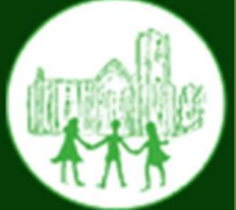 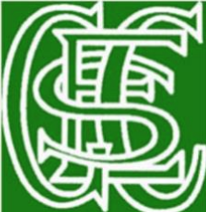 Mon 24th July – Year 6 Leavers Service at 2pmTues 25th July – Tea Party Lunch/ Early finish for the summer holidays – 3pm/No Clubhouse.We hope you have a restful and enjoyable summer holidays! DayClubCost per sessionTimeYear Group /Max no’sClub instructorMondayBreakfast Club£4.008.00 – 8.45 amAllMrs WrayMondayMulti- Sports Club£4.003.30 – 4.30pmAllMr WhitfordMondayFountains Clubhouse (Computing)£4.003.30-5pmAllMiss StantonTuesdayBreakfast Club£4.008.00 – 8.45 amAllMrs Wray